Working Together To Protect Our ChildrenNovember 2018Dear Parent/CarerFurther to our letter sent out recently regarding our online course for internet safety, I have arranged to present this course in person to any parent/carer that is unable to access the internet or would prefer to learn in a face to face/ group environment.The presentation will be held on Thursday 6th December 2018 at 3.10pm. Children are welcome to attend with their parent/carer also.If you would like advice regarding parental controls please feel free to bring your tablets/devices along and I will support as best I can.All participants will receive a certificate after the course stating their completion along with being entered into our prize draw in February with all parents who have accessed the course independently.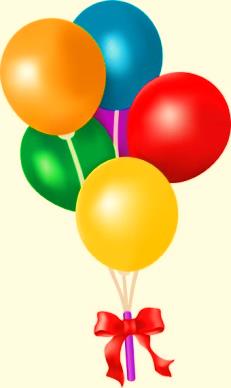 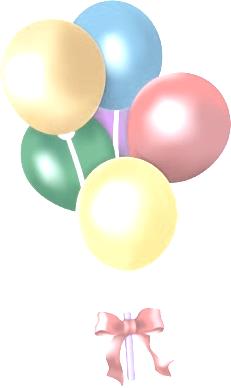 Just a reminder that 3 lucky winners will be pulled out at random and win one of the following prizes which have been donated by Nationwide School Uniforms: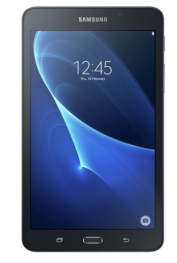 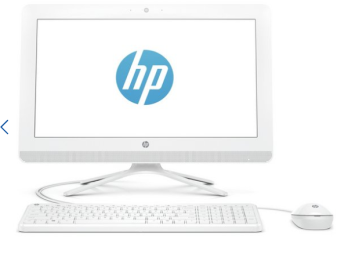 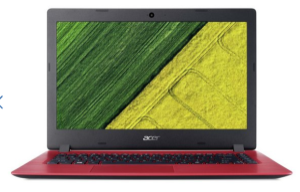 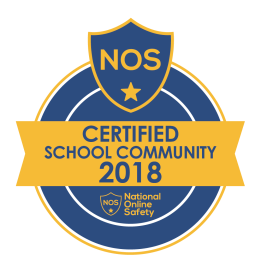 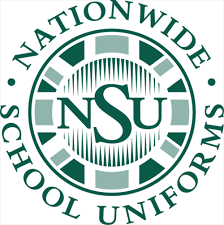 Winners will announced In March 2019If you would like to attend please contact the school office to put your name down We look forward to seeing you soon!!!!Kind regardsMr ClayHeadteacher